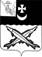 ПРЕДСТАВИТЕЛЬНОЕ СОБРАНИЕБЕЛОЗЕРСКОГО МУНИЦИПАЛЬНОГО ОКРУГА ВОЛОГОДСКОЙ ОБЛАСТИРЕШЕНИЕОт  28.05.2024 № 341О внесении изменений и дополнений в Устав Белозерского муниципального округа Вологодской области В соответствии со статьей 16 Федерального закона от 6 октября 2003 года № 131-ФЗ «Об общих принципах организации местного самоуправления в Российской Федерации», Федеральными законами от 04.08.2023 № 420-ФЗ «О внесении изменений в Федеральный закон «Об общих принципах организации местного самоуправления в Российской Федерации» и статью 44 Федерального закона «Об общих принципах организации публичной власти в субъектах Российской Федерации», от 02.11.2023 № 517-ФЗ «О внесении изменений в Федеральный закон «Об общих принципах организации местного самоуправления в Российской Федерации», от 25.12.2023 № 673-ФЗ «О внесении изменений в Федеральный закон «Об экологической экспертизе», отдельные законодательные акты Российской Федерации и признании утратившим силу пункта 4 части 4 статьи 2 Федерального закона «О переводе земель или земельных участков из одной категории в другую», руководствуясь Уставом округа,Представительное Собрание Белозерского муниципального округа РЕШИЛО:1. Внести в Устав Белозерского муниципального округа Вологодской области, принятый решением Представительного Собрания Белозерского муниципального округа от 17.11.2022 № 56 «О принятии Устава Белозерского муниципального округа Вологодской области»,   изменения и дополнения согласно приложению к настоящему решению.2. Главе Белозерского муниципального округа направить изменения и дополнения в Устав Белозерского муниципального округа Вологодской области для государственной регистрации в Управление Министерства юстиции Российской Федерации по Вологодской области в порядке, установленном Федеральным законом от 21 июля 2005 года № 97-ФЗ «О государственной регистрации уставов муниципальных образований».3. Настоящее решение подлежит официальному опубликованию после государственной регистрации, вступает в силу после его официального опубликования в газете «Белозерье» (за исключением подпунктов 1.1.,1.2. пункта 1, подпунктов 1.1., 1.2. пункта 2,  которые вступает в силу с 1 сентября 2024 года) и подлежит  размещению  на официальном сайте Белозерского муниципального округа Вологодской области  в информационно-телекоммуникационной сети «Интернет».ПредседательПредставительного Собрания округа:                                                                                            И.А.Голубева   Глава округа:                                                                                Д.А.СоловьевПриложение к решению Представительного Собрания Белозерского муниципального округа от _________________ № ___ Изменения и дополнения, вносимые в Устав Белозерского муниципального округа Вологодской области, принятый решением Представительного Собрания Белозерского муниципального округа от 17.11.2022 № 56 «О принятии Устава Белозерского муниципального округа» (далее-Устав)В части 1 статьи  6. Устава: Пункт 16 изложить в следующей редакции:«16) организация мероприятий по охране окружающей среды в границах муниципального округа, в том числе организация и проведение в соответствии с законодательством в области охраны окружающей среды общественных обсуждений планируемой хозяйственной и иной деятельности на территории муниципального округа;»;В пункте 37 слова «создание, развитие и обеспечение охраны лечебно-оздоровительных местностей и курортов местного значения на территории муниципального округа, а также» исключить.1.3. Пункт 41изложить в следующей редакции:«41) организация и осуществление мероприятий по работе с детьми и молодежью, участие в реализации молодежной политики, разработка и реализация мер по обеспечению и защите прав и законных интересов молодежи, разработка и реализация муниципальных программ по основным направлениям реализации молодежной политики, организация и осуществление мониторинга реализации молодежной политики в муниципальном округе;»;1.4. Пункт 42 изложить в следующей редакции:«42) осуществление в пределах, установленных водным законодательством Российской Федерации, полномочий собственника водных объектов, установление правил использования водных объектов общего пользования для личных и бытовых нужд, включая обеспечение свободного доступа граждан к водным объектам общего пользования и их береговым полосам, а также правил использования водных объектов для рекреационных целей;».2. В части 1 статьи 38 Устава:Пункт 28 изложить в следующей редакции:«28) организация мероприятий по охране окружающей среды в границах муниципального округа, в том числе организация и проведение в соответствии с законодательством в области охраны окружающей среды общественных обсуждений планируемой хозяйственной и иной деятельности на территории муниципального округа;»;1.2. Пункт 48  изложить в следующей редакции:«48) осуществление муниципального контроля в области охраны и использования особо охраняемых природных территорий местного значения;»; Пункт 52 изложить в следующей редакции:« 52) организация и осуществление мероприятий по работе с детьми и молодежью, участие в реализации молодежной политики, разработка и реализация мер по обеспечению и защите прав и законных интересов молодежи, разработка и реализация муниципальных программ по основным направлениям реализации молодежной политики, организация и осуществление мониторинга реализации молодежной политики в муниципальном округе;»;Пункт 59  изложить в следующей редакции:«59) учреждение печатного средства массовой информации и (или) сетевого издания для обнародования муниципальных правовых актов, доведения до сведения жителей муниципального образования официальной информации;.».3. Дополнить Устав главой 9 следующего содержания:«Глава 9. МЕЖДУНАРОДНЫЕ И ВНЕШНЕЭКОНОМИЧЕСКИЕ СВЯЗИ ОРГАНОВ МЕСТНОГО САМОУПРАВЛЕНИЯСтатья 61. Полномочия органов местного самоуправления в сфере международных и внешнеэкономических связей1. Международные и внешнеэкономические связи осуществляются органами местного самоуправления муниципального округа в целях решения вопросов местного значения по согласованию с органами государственной власти Вологодской области в порядке, установленном законом области.2. К полномочиям органов местного самоуправления муниципального округа в сфере международных и внешнеэкономических связей относятся:1) проведение встреч, консультаций и иных мероприятий в сфере международных и внешнеэкономических связей с представителями государственно-территориальных, административно-территориальных и муниципальных образований иностранных государств;2) заключение соглашений об осуществлении международных и внешнеэкономических связей органов местного самоуправления муниципального округа с органами местного самоуправления иностранных государств;3) участие в деятельности международных организаций в сфере межмуниципального сотрудничества в рамках полномочий органов, созданных специально для этой цели;4) участие в разработке и реализации проектов международных программ межмуниципального сотрудничества;5) иные полномочия в сфере международных и внешнеэкономических связей органов местного самоуправления в соответствии с международными договорами Российской Федерации, федеральными законами, иными нормативными правовыми актами Российской Федерации и законами Вологодской области.Статья 62. Соглашения об осуществлении международных и внешнеэкономических связей органов местного самоуправления1. В целях решения вопросов местного значения органы местного самоуправления муниципального округа заключают соглашения об осуществлении международных и внешнеэкономических связей с органами местного самоуправления иностранных государств по согласованию с высшим исполнительным органом Вологодской области, на территории которого расположено соответствующее муниципальное образование, в порядке, определяемом субъектом Российской Федерации.2. Регистрация органами государственной власти Вологодской области соглашений об осуществлении международных и внешнеэкономических связей органов местного самоуправления муниципального округа осуществляется в порядке, определяемом законом области, и является обязательным условием вступления таких соглашений в силу.3. Подписанные соглашения об осуществлении международных и внешнеэкономических связей органов местного самоуправления муниципального округа подлежат официальному опубликованию в порядке, предусмотренном для опубликования муниципальных правовых актов в настоящем Уставе.Статья 63. Перечень соглашений об осуществлении международных и внешнеэкономических связей органов местного самоуправления1. Муниципальный округ формирует перечень соглашений об осуществлении международных и внешнеэкономических связей органов местного самоуправления муниципального округа в порядке, определенном высшим исполнительным органом Вологодской области. В такой перечень включаются все соглашения об осуществлении международных и внешнеэкономических связей органов местного самоуправления муниципального округа, в том числе соглашения, утратившие силу.2. Глава Белозерского муниципального округа ежегодно до 15 января направляет в уполномоченный орган государственной власти Вологодской области перечень соглашений об осуществлении международных и внешнеэкономических связей органов местного самоуправления муниципального округа, включая в него соглашения, заключенные и утратившие силу в предыдущем году. В случае, если такой перечень направляется впервые, в него включаются все соглашения об осуществлении международных и внешнеэкономических связей органов местного самоуправления муниципального округа, в том числе соглашения, утратившие силу.Статья 64. Информирование об осуществлении международных и внешнеэкономических связей органов местного самоуправления1. Глава Белозерского муниципального округа ежегодно до 15 января информирует уполномоченный орган государственной власти Вологодской области в установленном указанным органом порядке об осуществлении международных и внешнеэкономических связей органов местного самоуправления муниципального округа и о результатах осуществления таких связей в предыдущем году.».3. Главу 9. Устава, принятого решением Представительного Собрания Белозерского муниципального округа от 17.11.2022 № 56, соответственно считать главой 10, статью 61 статьей 65, статью 62 статьей 66.